Southside Baptist ChurchMondays After School-4:30 pm 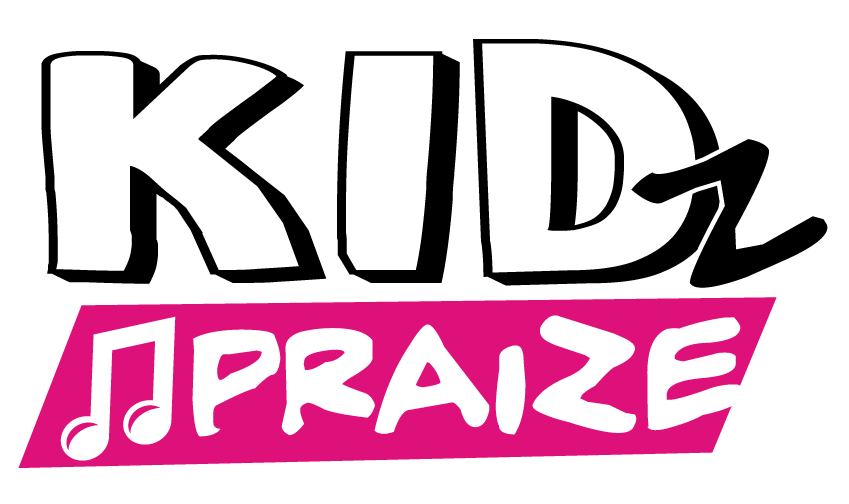 2017-2018 Choir Registration Form(Complete and return to music office or bring to rehearsal)Name: _____________________________________________________ Age:________ Grade:________Address:______________________________________________________________________________City:__________________________________ Zip:______________  Date of Birth:__________________Email Address:_________________________________________________________________________T-Shirt Size:_________Parents/Guardians Name: _______________________________________________________________Phone Number (s)  ________________________________________________Emergency Contact During Choir Time:Name:___________________________________________  Phone:______________________________Name:___________________________________________ Phone: ______________________________Do you attend church regularly?__________     If “Yes” where do you attend? _____________________Southside Baptist ChurchMondays After School-4:30 pm 2017-2018 Bus Rider Permission Slip(Must complete and return to your child’s school office before your child will be allowed to ride the choir bus)To Caldwell County Primary, Elementary School, or Middle School.My child, ______________________________________, has permission to ride the Southside Baptist Church bus on Monday’s during this school year (beginning August 14, 2017) to attend Kidz Praize Choir.I understand that it is my responsibility to pick my child up from Southside Baptist Church at 4:30 p.m.Parent/Guardian:(Print Name):_____________________Signature :_________________________________ Date: ____________